Application Form for Flying Laboratory of Imaging Systems (FLIS)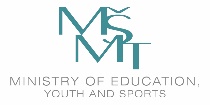 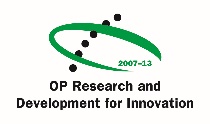 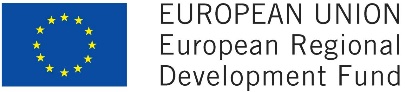 Part 1 : General InformationProject leader Contact person for all correspondence (if different)Collaborators (if different)Part 2: Instrument 1) What type of instrument would you like to use for data acquisition? (In case of more types of instruments please copy the following paragraph)Specify the instrument: Specify desired spatial resolution:Specify desired spectral resolution:Specify area for data acquisition:2) What kind of assistance by technical staff of CzechGlobe or related services (e.g. additional corrections) is needed? Data are not georeferenced and pre-processed to level of at-sensor radiance (L1).(Please specify not only technical features but outline also the financial aspects).Part 3: Access to Data If you need any CzechGlobe data acquired previously by FLIS, please specify (e.g. area, type of data). Basic information about already acquired data is available on http://mapserver.czechglobe.cz/.Part 4:  Project description (narrative)4.1	Abstract of the project: If the project is accepted, it might be published on the CzechGlobe website or otherwise published. Please make this summary understandable to a general and non-scientific audience. (max. 400 words)4.2	Description of the project (aims, methodology, outcomes; max. 1000 words):4.3	Is the project connected with / (co-)financed from a grant (e.g. EU grant, public subsidy)?Yes / No4.3.1. Name of the grant and funding body:4.4		Do you see a potential for financing this proposed research cooperation from any research or similar funding and would you be interested in this kind of project cooperation with CzechGlobe?Yes / No4.4.1 If yes, please specify:4.5	Is any part of the project covered by confidentiality?Yes / No4.5.1 If yes, please specify and give the reasons for confidentiality:All information provided during the open access decision process will be treated confidentially. If more details are needed, you will be contacted by the CzechGlobe staff.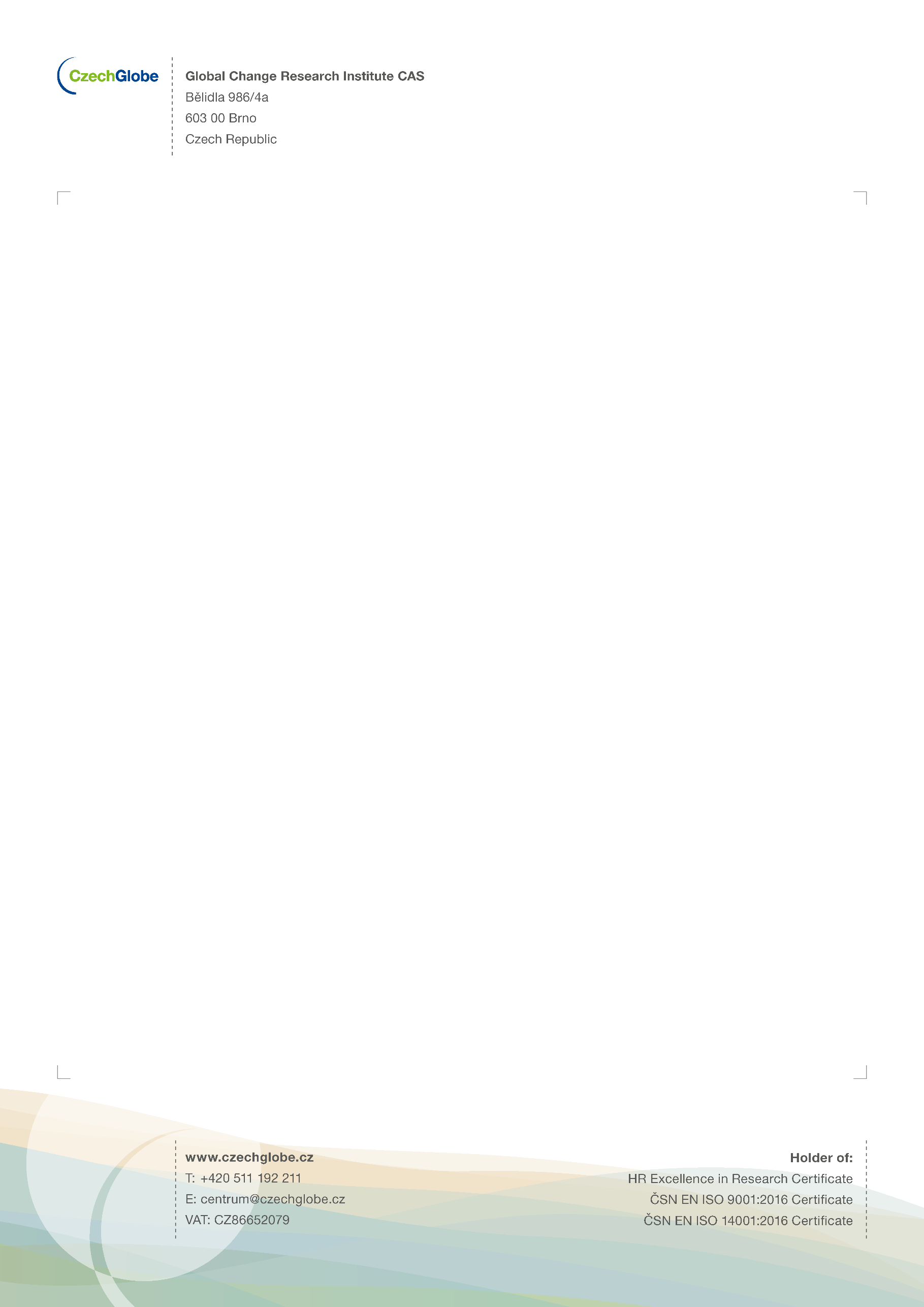 Project title (characterising the scope of application)Project acronym (optional)Start date (expected)End date (expected)TitleFirst nameLast nameJob titleOrganisation nameDepartmentE-mailPhone numberAddressCityPostal codeCountryWWWTitleFirst nameLast nameJob titleOrganisation nameDepartmentE-mailPhone numberAddressCityPostal codeCountryWWWTitleFirst nameLast nameJob titleOrganisation nameDepartmentE-mailPhone numberAddressCityPostal codeCountryWWW